ESTADO DO RIO GRANDE DO NORTECÂMARA MUNICIPAL DE SÃO JOÃO DO SABUGIREQUERIMENTO Nº. 004/2024Requeiro a V. Ex.ª, com base no artigo 154 do Regimento Interno e ouvido o plenário desta casa, requer que seja enviado ofício ao Poder Executivo Municipal, solicitando a realização de concurso público no município de São João do Sabugi. JUSTIFICATIVA EM PLENÁRIO		        Sala das Sessões, em 29 de fevereiro de 2024.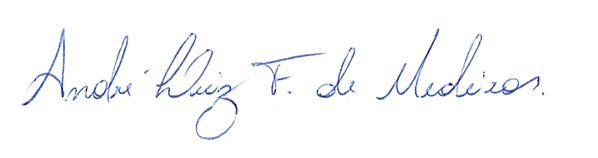 _______________________________________________                  BRAZ ROBSON DE MEDEIROS BRITOVEREADOR - AUTOR